يُشرفني أن أُحيل إلى الدول الأعضاء في المجلس مساهمة مقدمة من الولايات المتحدة الأمريكية.هولين جاو
الأمين العاممساهمة من الولايات المتحدة الأمريكيةالموضوعان المقترحان للمشاورات المفتوحة التي سيجريها فريق العمل التابع للمجلس والمعني بمسائل السياسات العامة الدولية المتصلة بالإنترنت (CWG-INTERNET)مقدمةيُفيد تقرير رئيس فريق العمل التابع للمجلس والمعني بمسائل السياسات العامة الدولية المتصلة بالإنترنت (CWG-Internet) (الوثيقة WG-Internet 12/10) بأن اجتماع 1 فبراير 2019 لم يتوصل إلى توافق في الآراء بشأن أي موضوع للمشاورات المفتوحة، ويلتمس الفريق الحصول على توجيهات المجلس في هذا الصدد.ويسر الولايات المتحدة أن تقدِّم هذه المساهمة، التي تستند إلى المناقشات التي جرت خلال اجتماع فريق العمل (CWG-Internet) في فبراير 2019، كي تسهِّل على المجلس تحديد موضوع واحد على الأقل، وربما أكثر، للمشاورات المفتوحة التي سيجريها فريق العمل قريباً.المناقشةيدعو القرار 1344 الصادر عن المجلس فريق العمل (CWG-Internet) إلى تحديد مسائل السياسات العامة الدولية المتصلة بالإنترنت التي ستجرى بشأنها مشاورات مفتوحة. وبينما نظر الاجتماع الأول لفريق العمل بعد مؤتمر المندوبين المفوضين في العديد من المقترحات، لم يتمكن في نهاية المطاف من التوصل إلى توافق في الآراء بشأن أي موضوع معين. وتستند هذه المساهمة إلى تلك المناقشات التي أُجريت.المقترحنقترح إدراج الموضوعين التاليين في المشاورات المفتوحة القادمة التي سيجريها فريق العمل (CWG-Internet):(1	السياسات العامة الدولية المتصلة ببناء القدرات في مجال إدارة الإنترنت في البلدان النامية•	ما هي أفضل الممارسات لبناء القدرات في مجال إدارة الإنترنت في البلدان المتقدمة والنامية؟•	ما هي التحديات المتعلِّقة ببناء القدرات في مجال إدارة الإنترنت وكيف يمكن التغلّب عليها؟•	ما الدور الذي يمكن أن تؤديه الحكومات لبناء القدرات في هذا المجال؟ وما هو الدور الذي يمكن أن يؤديه أصحاب المصلحة الآخرون في هذا المجال؟(c2	اعتماد ونشر الإصدار السادس من بروتوكول الإنترنت (IPv6)•	ما هي التحديات المتعلِّقة باعتماد الإصدار السادس من بروتوكول الإنترنت (IPv6) ونشره؟•	ما الذي يمكن أن تفعله الحكومات للمساعدة في التغلّب على هذه التحديات؟•	ما الذي يمكن أن يفعله أصحاب المصلحة الآخرون للمساعدة في التغلّب على هذه التحديات؟___________المجلس 2019
جنيف، 20-10 يونيو 2019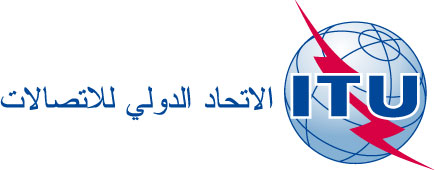 بند جدول الأعمال: PL 1.3الوثيقة C19/62-A22 مايو 2019الأصل: بالإنكليزيةمذكرة من الأمين العاممذكرة من الأمين العاممساهمة من الولايات المتحدة الأمريكيةمساهمة من الولايات المتحدة الأمريكيةالموضوعان المقترحان للمشاورات المفتوحة التي سيجريها فريق العمل التابع للمجلس والمعني بمسائل السياسات العامة الدولية المتصلة بالإنترنت (CWG-INTERNET)الموضوعان المقترحان للمشاورات المفتوحة التي سيجريها فريق العمل التابع للمجلس والمعني بمسائل السياسات العامة الدولية المتصلة بالإنترنت (CWG-INTERNET)ملخصتقترح هذه المساهمة موضوعين للمشاورات المفتوحة القادمة التي سيُجريها فريق العمل التابع للمجلس والمعني بمسائل السياسات العامة الدولية المتصلة بالإنترنت (CWG-Internet).الإجراء المطلوبتدعو الولايات المتحدة المجلس إلى أن يحيط علماً بمحتوى هذه المساهمة وإلى اعتماد الموضوعين المقترحين للمشاورات المفتوحة التي سيُجريها فريق العمل التابع للمجلس والمعني بمسائل السياسات العامة الدولية المتصلة بالإنترنت (CWG-Internet)._________المراجعالوثيقة WG-Internet 12/10